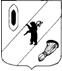 КОНТРОЛЬНО-СЧЕТНАЯ КОМИССИЯ ГАВРИЛОВ-ЯМСКОГО МУНИЦИПАЛЬНОГО РАЙОНА                                    152240, Ярославская область, г. Гаврилов-Ям, ул. Советская, д. 51___________________________________________________________________________________Заключение № 01-17/8 на проект решения Муниципального Совета Великосельского сельского поселения  «Об исполнении бюджета   Великосельского сельского поселения  за 2020 год»г. Гаврилов-Ям                                                                  16 апреля 2021 года1.Общие положенияЗаключение Контрольно-счетной комиссии Гаврилов-Ямского муниципального района (далее – Контрольно-счётная комиссия) на отчёт об исполнении бюджета Великосельского  сельского поселения за 2020 год подготовлено в соответствии с Бюджетным Кодексом Российской Федерации (далее – БК РФ), положением о Контрольно-счётной комиссии Гаврилов-Ямского  муниципального района, на основании Соглашения о передаче Контрольно-счётной комиссии Гаврилов-Ямского муниципального района части полномочий контрольного органа  Великосельского сельского поселения по осуществлению внешнего муниципального финансового контроля.     Отчет об исполнении бюджета поселения за 2020 год представлен в Контрольно-счётную комиссию 15.03.2021 года, что соответствует срокам, установленным в статье 264.4. БК РФ.       Одновременно с отчётом об исполнении бюджета поселения в Контрольно-счётную комиссию представлена следующая документация:пояснительная записка об исполнении бюджета поселения,отчет об исполнении резервного фонда поселения,справка о дебиторской и кредиторской задолженности,отчет об исполнении бюджетных ассигнований дорожного фонда.Цель проверки:     Целью подготовки заключения является определение полноты поступления доходов и иных платежей в местный бюджет, привлечения и погашения источников финансирования дефицита местного бюджета, фактического расходования средств бюджета поселения по сравнению с показателями, утвержденными решением о бюджете поселения по объему и структуре, а также установление законности, целевого назначения и эффективности финансирования и использования средств бюджета поселения в 2020 году.Сроки проведения: с 14.04.2021 года по 16.04.2021 года.2. Анализ годовой бюджетной отчетности     По итогам анализа представленной Администрацией  Великосельского сельского поселения бюджетной отчётности за 2020 год можно сделать вывод о ее соответствии по составу, структуре и заполнению (содержанию) требованиям статьи 264.1. БК РФ, Инструкции о порядке составления и представления годовой, квартальной и месячной отчетности об исполнении бюджетов бюджетной системы Российской Федерации, утверждённой приказом Минфина Российской Федерации от 28.12.2010 № 191н (в действующей редакции).       Анализ представленной бюджетной отчетности в сравнении с отчетом об исполнении бюджета главного распорядителя средств бюджета, главного администратора доходов и источников финансирования дефицита бюджета  на отчётный год (в последней редакции) и проектом решения об исполнении бюджета поселения за 2020 год представлен в Приложениях 1 и 2 к данному заключению.      Как видно из таблиц, плановые показатели, указанные в отчете об исполнении бюджета главного распорядителя средств бюджета, главного администратора доходов и источников финансирования дефицита бюджета –  Администрации Великосельского сельского поселения, соответствуют показателям решения Муниципального Совета  Великосельского сельского поселения о бюджете Великосельского сельского поселения  на 2020 год, с учетом внесенных в него изменений, и рассматриваемого проекта решения.     Плановые показатели, указанные в отчете об исполнении бюджета главного распорядителя средств бюджета, главного администратора доходов и источников финансирования дефицита бюджета –  Администрации Великосельского сельского поселения, соответствуют показателям решения Муниципального Совета  Великосельского сельского поселения о бюджете Великосельского сельского поселения  на 2020 год, с учетом внесенных в него изменений, и рассматриваемого проекта решения.       Заключение по результатам внешней проверки годовой бюджетной отчетности направлены в Муниципальный Совет Великосельского сельского поселения и Главе Великосельского сельского поселения.       По результатам проверки сделаны выводы о том, что бюджетная отчетность составлена в соответствии с  требованиями  Инструкции  № 191н и является достоверной. 3. Общие итоги исполнения  бюджета поселения     Решением Муниципального Совета Великосельского сельского поселения «О бюджете Великосельского сельского поселения на 2020 год и на плановый период до 2021 и 2022 годов» от 23.12.2019 № 23 доходы местного  бюджета утверждены в объеме 29 368,3 тыс. рублей, расходы в сумме 29 368,3 тыс. рублей. Доходная и расходная части бюджета сбалансированы.     Согласно Решения Муниципального Совета Великосельского сельского поселения в последней редакции от 23.12.2020 № 34 «О внесении изменений в решение Муниципального Совета Великосельского сельского поселения от 23.12.2019 № 23 «О бюджете Великосельского сельского поселения на 2020 год и на плановый период 2021 и 2022 годов» доходы составляют 32 117,4 тыс. рублей, расходы –  32 634,2  тыс. рублей, дефицит – 516,8 тыс.  рублей.Динамика этапов утверждения бюджета Великосельского сельского поселения на 2020 год.Таблица 1тыс. рублей      Исполнение по доходам за 2020 год составило –  31 344,0 тыс. рублей или 97,6 % уточненных годовых назначений, расходы – 31 857,3 тыс. рублей или 97,6 % уточненных годовых ассигнований. Дефицит бюджета составил 513,3 тыс. рублей. (Таблица 2).                            Общие итоги исполнения  бюджета                                                                                                             Таблица 2тыс. рублей4. Исполнение бюджета по доходам  Таблица 3       Исполнение доходной части бюджета за 2020 год составило 31 344,0 тыс. рублей или 97,6 % от плановых назначений (что на 1 513,8 тыс. рублей или на 5,1 % меньше аналогичных показателей за 2019 год) в том числе:налоговые доходы – 6 670,7 тыс. рублей,неналоговые доходы – 224,4 тыс. рублей,безвозмездные поступления – 24 449,0 тыс. рублей.      Динамика поступления доходов в бюджет  сельского поселения Таблица 4тыс.рублей     Доля безвозмездных поступлений от общей суммы доходов бюджета составила – 78,0 % от всех доходов местного бюджета или 24 449,0 тыс. рублей, что составляет 100,0 % от плановых назначений. Относительно аналогичных показателей прошлого года объем поступивших безвозмездных поступлений увеличился на 2 578,6 тыс. рублей или на 11,8 %.        Доля налоговых и неналоговых доходов от общей суммы доходов бюджета составила – 22,0 % от всех доходов бюджета или 6 895,0 тыс. рублей, что составляет 89,9 % от плановых назначений. Относительно аналогичных показателей прошлого года объем поступивших налоговых и неналоговых доходов уменьшился на 1 064,8 тыс. рублей или на 13,4 %.       Доля налоговых доходов от общей суммы доходов бюджета составила 21,3 % или 6 670,7 тыс. рублей, доля неналоговых доходов – 0,7 % или 224,4 тыс. рублей.4.1. Налоговые доходы    Налоговые доходы за 2020 год составили наибольший удельный вес налоговых и неналоговых поступлений – 96,7 %.      Процент исполнения от плановых назначений составил 89,6 %  или 6 670,7 тыс. рублей, что на 1 068,1 тыс. рублей или на 13,8 % меньше аналогичных показателей за прошлый год.Таблица 5тыс.рублей      Основными видами налоговых доходов поселения являются акцизы по подакцизным товарам (продукции), производимым на территории Российской Федерации и земельный налог.     В 2020 году  поступления налога на имущество составили 4 183,0 тыс. рублей или 85,3 %  плановых назначений, что на 897,2 тыс. рублей или на 17,7 % меньше аналогичных показателей прошлого года в том числе:налог на имущество физических лиц составил 594,1 тыс. рублей или 107,5  % ,что на 225,1 тыс. рублей или на 61,0 % больше по сравнению с показателями 2019 года,земельный налог в 2020 году исполнен на 82,5 % и в сумме составил 3 588,8 тыс. рублей, что на 1 122,3 тыс. рублей или на 23,8 % меньше по сравнению с показателями 2019 года.     Поступление акцизов по подакцизным товарам (продукции), производимым на территории Российской Федерации в 2020 году составили 1 949,7 тыс. рублей или 98,2 % от плановых назначений, что на 140,7 тыс. рублей или на 6,7 % меньше аналогичных значений прошлого года.      Поступления налога на доходы физических лиц в 2020 году составили  97,4 % от плановых назначений или 536,7 тыс. рублей, что на 30,1 тыс. рублей или на 5,3 %  меньше аналогичных показателей 2019 года.      Поступления единого сельскохозяйственного налога составили 1,4 тыс. рублей или 100,0 % от плановых значений, что на 0,06 тыс. рублей или на 4,2 % меньше показателей 2019 года.4.2. Неналоговые доходы     Неналоговые доходы в 2020 году составили 224,4 тыс. рублей или  100,0 % от плановых назначений. По сравнению с 2019 годом произошло увеличение поступлений  на 3,3 тыс. рублей или на 1,5 %.Таблица 6тыс.рублейПоказатели доходов от использования имущества, находящегося в государственной и муниципальной собственности составили 203,2 тыс. рублей или 100,0 % от плановых назначений, что на 11,8 тыс. рублей или на 6,2 % больше показателей 2019 года.Показатели доходов от оказания платных услуг и компенсации затрат государства составляют 19,2 тыс. рублей или 100,0 % от плановых назначений, что на 9,7 тыс. рублей или на 33,7 % ниже показателей 2019 года.Штрафы, санкции, возмещение ущерба в 2020 году составили 2,0 тыс. рублей, что на 1,2 тыс. рублей или на 148,7 % больше показателей прошлого года.Показатели прочих неналоговых доходов в 2020 году отсутствуют. Аналогичные показатели в прошлом году составляли 0,0125 тыс. рублей. 4.3. Безвозмездные поступления       Общий объем безвозмездных поступлений в бюджет поселения в 2020 году составил 24 449,0 тыс. рублей или  100,0 % от плана, что на 2 578,6 тыс. рублей или на 11,8 % больше аналогичных показателей прошлого года, в том числе:дотации в сумме 16 061,0 тыс. рублей – 100,0 % от плана, что на 653,8 тыс. рублей или на 4,2 % выше показателей 2019 года,субсидии в сумме 6 806,5 тыс. рублей – 100,0 % от плана, что на 970,1 тыс. рублей или на 16,6 % ниже показателей 2019 года,субвенции в сумме 233,5 тыс. рублей – 100,0 % от плана, что на 20,0 тыс. рублей или на 9,4 % выше показателей 2019 года,иные межбюджетные трансферты в сумме 1 276,6 тыс. рублей – 100,0 % от плана, что на 544,5 тыс. рублей или на 74,4 % больше показателей 2019 года,прочие безвозмездные поступления в сумме 71,3 тыс. рублей – 100,0 % от плана, что на 55,1 тыс. рублей или на 43,6 % меньше показателей 2019 года,возврат остатков субсидий на поддержку государственных программ субъектов Российской Федерации и муниципальных программ формирования современной городской среды из бюджетов сельских поселений – не производился. Аналогичные показатели в прошлом году составляли 445,2 тыс. рублей.Таблица 7тыс.рублейБезвозмездные поступления в 2020 году можно характеризовать:получением дотаций на выравнивание бюджетной обеспеченности в сумме 15 124,0 тыс. рублей или 100,0 % от плановых значений, что на 168,0 тыс. рублей или на 1,1 % больше аналогичных показателей прошлого года, а также основными суммами субсидий:субсидии бюджетам сельских поселений на строительство, модернизацию, ремонт и содержание автомобильных дорог общего пользования, в том числе дорог в поселениях (за исключением автомобильных дорог федерального значения) – 2 830,3 тыс. рублей или 100,0 % от плана, что на 63,7 % или на 1 101,4 тыс. рублей больше аналогичных показателей прошлого года. Основные суммы субвенций:субвенции бюджетам сельских поселений на осуществление первичного воинского учета на территориях, где отсутствуют военные комиссариаты – 233,5 тыс. рублей или 100,0 % от плана, что на 9,4 % или на 20,0 тыс. рублей больше показателей 2019 года.Основные суммы иных межбюджетных трансфертов:межбюджетные трансферты, передаваемые бюджетам сельских поселений из бюджетов муниципальных районов на осуществление части полномочий по решению вопросов местного значения в соответствии с заключенными соглашениями – 1 276,6 тыс. рублей или 100,0 % от плана, что на 544,5 тыс. рублей или на 74,4 % больше аналогичных показателей прошлого года.5. Исполнение расходной части бюджета    Согласно представленному проекту решения расходная часть бюджета  сельского поселения в 2020 году установлена Решением о бюджете (в последней редакции) в сумме 32 634,2 тыс. рублей, исполнена в сумме 31 857,3 тыс. рублей, что составило 97,6 % плановых назначений.      В сравнении с 2019 годом расходы бюджета поселения увеличились  на 1 672,4 тыс. рублей или на  5,5 %.     При этом бюджет поселения исполнен с дефицитом в размере 513,3 тыс. рублей.Исполнение расходной части бюджетаТаблица 8тыс. рублейПри сравнительном анализе с показателями расходов за 2020 год с показателями расходов 2019 года можно сделать следующие выводы:Уменьшение бюджетных ассигнований в 2020 году, по сравнению с 2019 годом наблюдается по следующим направлениям:общегосударственные вопросы – на 596,6 тыс. рублей или на 5,9 %,образование – на 58,1 тыс. рублей или на 100,0 %,культура, кинематография – на 706,9 тыс. рублей или на 10,5 %,физическая культура и спорт – на 10,5 тыс. рублей или на 53,8 %.Увеличение расходов бюджетных ассигнований в 2020 году, по сравнению с 2019 годом наблюдается по следующим направлениям:национальная оборона – на 20,0 тыс. рублей или на 9,4 %,национальная безопасность и правоохранительная деятельность – на 117,9 тыс. рублей или на 59,7 %, национальная экономика – на 1 801,6 тыс. рублей или на 33,4 %,жилищно-коммунальное хозяйство – на 548,5 тыс. рублей или на 8,4 %,социальная политика – на 556,5 тыс. рублей или на 56,8 %.5.1. Распределение расходов бюджета по направлениям Таблица 9тыс. рублей    По результатам анализа можно сделать следующий вывод, что средства бюджета  сельского поселения в 2020 году расходовались в основном по  четырем направлениям.     Наибольший удельный вес расходов по разделу 0100 «Общегосударственные вопросы» в общем объеме расходной части бюджета поселения составили – 29,7 %  или  9 448,1тыс. рублей, что на 596,6 тыс. рублей или на 5,9 % меньше показателей 2019 года.      По разделу 0400 «Национальная экономика» – 22,6 % или 7 194,1 тыс. рублей, что на 1 801,6 тыс. рублей или на 33,4 % больше аналогичных показателей прошлого года.      По разделу 0500 «Жилищно-коммунальное хозяйство» в общем объеме расходной части бюджета поселения составили – 22,2 %  или  7 083,1 тыс. рублей, что на 548,5 тыс. рублей или на 8,4 % больше показателей 2019 года.      Годовые ассигнования по разделу 0800 «Культура, кинематография» в общем объеме расходной части бюджета поселения составили 19,0 % или 6 038,6 тыс. рублей, что на 706,9 тыс. рублей или на 10,5 % меньше аналогичных показателей прошлого года.      100 % исполнение плановых назначений достигнуто  по   направлениям:национальная оборона – 233,5 тыс. рублей, что на 20,0 тыс. рублей или на 9,4 % больше аналогичных показателей 2019 года,национальная безопасность и правоохранительная деятельность – 315,0 тыс. рублей, что на 117,9 тыс. рублей или на 59,7 % больше показателей прошлого года,физическая культура и спорт – 9,0 тыс. рублей, что на 10,5 тыс. рублей или на 53,8 % меньше показателей прошлого года.5.2.Расходы на содержание органов местного самоуправления поселения на 2020 год исполнены в сумме 4 995,3 тыс. рублей (сумма по разделу, подразделу 0102, 0103, 0104, 0106) или 99,3 % от плана, что на 141,5 тыс. рублей или на 2,9 % больше показателей прошлого года, и не превышает нормативы расходов на содержание органов местного самоуправления городских и сельских поселений Ярославской области для Шопшинского сельского поселения, установленные постановлением Правительства Ярославской области от 24.09.2008 № 512-п (в действующей редакции) (5030,0 тыс. рублей).5.3. Муниципальные программы Великосельского сельского поселения    В соответствии с Федеральным законом от 07.05.2013 № 104-ФЗ «О внесении изменений в Бюджетный кодекс Российской Федерации и отдельные законодательные акты Российской Федерации в связи с совершенствованием бюджетного процесса» расходная часть бюджета  сельского поселения на 2020 – 2022 годы сформирована в рамках муниципальных программ Великосельского сельского поселения (далее – программы).      Постановлением Администрации Великосельского сельского поселения «Об утверждении Перечня муниципальных программ» от 10.02.2020 № 23  утвержден перечень муниципальных программ, который является основным нормативно-правовым актом  для формирования программного бюджета на 2020 год и на плановый период 2021-2022 годы.     При сравнительном анализе Перечня утвержденных муниципальных программ с наименованиями программ, указанных в Приложении 2 к отчету об исполнении бюджета расхождений не установлено.     Согласно приложению 2 к проекту бюджета об исполнении  «Исполнение расходов бюджета Великосельского сельского поселения по целевым статьям (муниципальным программам и непрограммным направлениям деятельности) и группам видов расходов классификации расходов бюджетов Российской Федерации за 2020 год» программная часть бюджета поселения  на 2020 год запланирована в сумме 23 437,5 тыс. рублей,  что составляет 71,8 % от всех расходов бюджета поселения, и состоит из 8 муниципальных программ Великосельского сельского поселения. Исполнение по программным расходам составило 22 695,3  тыс. рублей или 96,8 % от плана. Исполнение по программным расходам Таблица 10тыс. рублейАнализируя приведенную выше таблицу можно сделать следующие выводы:100% исполнение достигнуто по следующим муниципальным программам:МП «Доступная среда в Великосельском сельском поселении»,МП «Защита населения и территории Великосельского сельского поселения от чрезвычайных ситуаций, обеспечение пожарной безопасности людей на водных объектах»МП «Создание условий для эффективного управления муниципальными финансами в Великосельском сельском поселении»,МП «Формирование современной городской среды в Великосельском сельском поселении»/МП «Современная городская среда в Великосельском сельском поселении».Наиболее низкое исполнение достигнуто по программе «Обеспечение качественными коммунальными услугами населения Великосельского сельского поселения» – 92,1 %.Программная часть бюджета за 2020 год выполнена на 7,7 % или на 1 633,8 тыс. рублей больше показателей прошлого года. 5.4.Эффективность исполнения муниципальных программПорядок разработки, реализации и оценки эффективности муниципальных программ Великосельского сельского поселения утвержден Постановлением Администрации Великосельского сельского поселения от 25.02.2020 № 35 (далее - Порядок от 25.02.2020 № 35), что соответствует пункту 1 статьи 179 БК РФ.В соответствии с Порядком от 25.02.2020 № 35 по каждой муниципальной программе ежегодно, а также по итогам ее завершения проводится оценка эффективности ее реализации. В соответствии с Порядком от 25.02.2020 № 35в итоговых отчетах о выполнении муниципальных программ Великосельского сельского поселения  отражена оценка эффективности и результативности реализации муниципальных программ. Результаты оценки отражены в таблице 11.Таблица 11      Анализируя приведенную выше таблицу можно сделать вывод о том, что из 8 муниципальных программ:высокорезультативными и высокоэффективными являются 8 муниципальных программ, одна муниципальная программа «Развитие культуры в Великосельском сельском поселении» является среднерезультативной, низкорезультативной и низкоэффективной является 1 муниципальная программа  «Развитие культуры в Великосельском сельском поселении».      По результатам данной оценки Администрацией Великосельского сельского поселения может быть принято решение о целесообразности сохранения и продолжения, о необходимости прекращения или об изменении, начиная с очередного финансового года, ранее утвержденных муниципальных программ.5.5.Анализ ведомственной структуры расходов, показывает, что в 2020 году расходы бюджета поселения осуществлял 1 главный распорядитель бюджетных средств – Администрация Великосельского сельского поселения (857). 6. Анализ сведений,  представленных одновременно с отчётом об исполнении  бюджета сельского поселения 6.1. Информация о расходовании резервного фонда      Расходование средств резервного фонда за 2020 год Администрацией Великосельского сельского поселения осуществлялось в соответствии с решением  Муниципального Совета Великосельского сельского поселения  от 14.05.2020 № 17 «Об утверждении Положения «О порядке расходования средств резервного фонда Администрации Великосельского сельского поселения».    При установленном плане на 2020 год в размере 34,5 тыс. рублей, исполнение составило 34,5 тыс. рублей или 100,0 %, что на 70,8 % или на 84,0 тыс. рублей меньше показателей прошлого года.    Средства дорожного фонда расходовались:      Расходы, произведенные  из резервного фонда сельского поселения,  составляют   0,1 % от общего объема исполненных расходов бюджета, что не превышает  предельного размера, установленного статьей 81 БК РФ. 6.2. Информация о расходовании средств дорожного фонда    Расходование средств дорожного фонда Администрацией Великосельского сельского поселения  осуществлялось согласно Решению Муниципального Совета Великосельского сельского поселения от 18.11.2013 г. № 25 «О создании дорожного фонда и утверждении Порядка формирования и использования бюджетных ассигнований дорожного фонда Великосельского сельского поселения» (в действ. редакции), что соответствует пункту 5 статьи 179.4 БК РФ.       При установленном плане на 2020 год в размере 7 263,1 тыс. рублей, исполнение составило 7 182,1 тыс. рублей или 98,9 %, что на 33,7 % или на 1 809,6 тыс. рублей, больше показателей прошлого года.           На основании предоставленного отчета об использовании бюджетных ассигнований дорожного фонда средства расходовались:Данные отчета об использовании бюджетных ассигнований дорожного фонда  Великосельского сельского поселения за  2020 год (план, факт исполнения) были сверены с данными раздела 0409 «Дорожное хозяйство (дорожные фонды)» приложения 1 к пояснительной записке «Исполнение расходов бюджета Великосельского сельского поселения за 2020 год по функциональной классификации расходов бюджетов Российской Федерации». Расхождений не выявлено.6.3.Отчет по источникам внутреннего финансирования дефицита бюджета поселения, о состоянии муниципального долга поселения на начало года      Решением Муниципального Совета Великосельского сельского поселения в последней редакции от 23.12.2020  № 34 «О внесении изменений в Решение Муниципального Совета от 23.12.2019 № 23 «О бюджете Великосельского сельского поселения на 2020 год и на плановый период 2021 и 2022 годов» доходы утверждены в размере 32 117,4 тыс. рублей, расходы –  32 634,2 тыс. рублей. Дефицит – 516,8 тыс. рублей.     Источником внутреннего финансирования дефицита бюджета в течение  2020 года служили остатки денежных средств местного бюджета. По итогам  2020 года бюджет исполнен с дефицитом в размере 513,3 тыс. рублей.       Свободный остаток средств бюджета на счете Федерального казначейства 40201 (40204) по состоянию на 31.12.2020 г.  составил  978,8 тыс. рублей.      Кредитные ресурсы в 2020 году не привлекались, муниципальные гарантии не предоставлялись.6.4. Информация о дебиторской и кредиторской задолженностиТаблица 12тыс. рублейПо состоянию на 01 января 2021 года: Дебиторская задолженность составила – 108,3  тыс. рублей, что на 42,1 тыс. рублей или на 63,6 % больше по сравнению с аналогичными показателями прошлого года. Дебиторской задолженности с просроченным сроком исполнения нет.Кредиторская задолженность  составила  –  174,8 тыс. рублей, что на 35,3 тыс. рублей или на 25,3 % больше аналогичных показателей прошлого года. Кредиторская задолженность с просроченным сроком исполнения отсутствует.Информация о кредиторской и дебиторской задолженности, причинах ее увеличения в пояснительной записке не указана.7. Результаты проверки данных отчета об исполнении бюджета с данными Управления Федерального Казначейства Данные отчета об исполнении бюджета Великосельского сельского поселения за  2020 год по доходам и расходам были сверены с данными «Отчета по поступлениям и выбытиям» органа, осуществляющего кассовое обслуживание исполнения бюджета – Управления Федерального Казначейства (УФК)  по Ярославской области  (ф. 0503151). Расхождений не выявлено.8. Результаты проверки и анализа соблюдения порядка применения бюджетной классификации Российской Федерации       Контрольно – счетная комиссия Гаврилов-Ямского района отмечает, что в ходе выборочной проверки, нарушений в части Указаний о порядке применения бюджетной классификации РФ, утвержденных приказом Минфина от 06.06.2019 № 85н (в действующей на момент составления, редакции) (далее – Приказ Минфина от 06.06.2019 № 85н) не выявлено.9. Результаты проверки и анализа состава проекта решения об исполнении бюджета сельского поселения и текстовой части пояснительной записки, форм и таблиц,  входящих в состав проекта решения  об исполнении бюджета1.Контрольно-счетная комиссия отмечает, что в соответствии со статьей 264.6. БК РФ и статьей 52 «Положения о бюджетном процессе в Великосельском сельском поселении» (в действ. редакции), утвержденного Решением Муниципального Совета Великосельского сельского поселения от 18.11.2013 № 28 (далее – Положение о бюджетном процессе) отдельными приложениями к решению об исполнении бюджета сельского поселения за отчетный финансовый год утверждаются показатели:доходов бюджета по кодам классификации доходов бюджетов,расходов бюджета по ведомственной структуре расходов бюджета Великосельского сельского поселения,расходов бюджета по разделам, подразделам классификации расходов бюджетов,источников финансирования дефицита бюджета по кодам классификации источников финансирования дефицитов бюджетов.       Решением об исполнении бюджета сельского поселения утверждаются иные показатели, установленные БК РФ.      Одновременно с годовым отчетом об исполнении бюджета предоставляются документы, в соответствии со статьей 264.5. БК РФ и статьей 51 Положения о бюджетном процессе:проект решения Муниципального Совета Великосельского сельского поселения об исполнении бюджета Великосельского сельского поселения,пояснительная записка к нему, содержащая анализ исполнения бюджета и бюджетной отчетности, и сведения о выполнении муниципального задания и (или) иных результатах использования бюджетных ассигнований,заключение о результатах публичных слушаний по проекту решения Муниципального Совета Великосельского сельского поселения об исполнении бюджета Великосельского сельского поселения, протокол публичных слушаний,предусмотренная Бюджетным кодексом Российской Федерации бюджетная отчетность об исполнении бюджета Великосельского сельского поселения,иные документы, предусмотренные бюджетным законодательством Российской Федерации.В соответствии с вышеизложенным следует, что отчет об исполнении резервного фонда, отчет о дебиторской и кредиторской задолженности, отчет об использовании бюджетных ассигнований дорожного фонда не утверждаются отдельными приложениями, а предоставляются одновременно с годовым отчетом об исполнении бюджета.В ходе выборочной проверки   правильности формирования текстовой части, форм и таблиц,  входящих в состав проекта решения  об исполнении бюджета выявлены следующие искажения данных (исправлено в ходе проверки):Выводы:Представленный  проект решения Муниципального Совета Великосельского сельского поселения «Об исполнении бюджета Великосельского сельского поселения за 2020 год» в целом соответствует требованиям БК РФ.В 2020 году бюджетный план по поступлению доходов исполнен в размере 31 344,0 тыс. рублей или на 97,6 %, в том числе:по налоговым доходам – 6 670,7 тыс. рублей или на 89,6 %, что на 1 068,1 тыс. рублей или на 13,8 % меньше аналогичных показателей за прошлый год, по неналоговым доходам – 224,4 тыс. рублей или на 100,0 %, что на 3,3 тыс. рублей или на 1,5 % больше аналогичных показателей прошлого года,по безвозмездным поступлениям –  24 449,0 тыс. рублей или на 100,0 %, что на 2 578,6 тыс. рублей или на 11,8 % больше аналогичных показателей прошлого года.       Расходы бюджета Великосельского сельского поселения исполнены в размере 31 857,3 тыс. рублей  или  на 97,6 % бюджетных назначений, что на 1 672,4 тыс. рублей или на  5,5 % больше аналогичных показателей прошлого года.По итогам года сложился дефицит в размере 513,3 тыс. рублей. Расходы на содержание органов местного самоуправления поселения исполнены на сумму 4 995,3 тыс. рублей или 99,3 % от плана, что соответствует нормативам расходов на содержание органов местного самоуправления городских и сельских поселений Ярославской области для Великосельского сельского поселения, установленных постановлением Правительства Ярославской области от 24.09.2008 № 512-п. Программная часть бюджета поселения  состоит из 8 муниципальных программ Великосельского сельского поселения. Исполнение по программным расходам составило 22 695,3  тыс. рублей или 96,8 % от плана, что на 7,7 % или на 1 633,8 тыс. рублей больше показателей прошлого года.Расходование резервного фонда за 2020 год составило 34,5 тыс. рублей или 100,0 %, что на 70,8 % или на 84,0 тыс. рублей меньше показателей прошлого года.Расходование средств дорожного фонда за 2020 год составило 7 182,1 тыс. рублей или 98,9 %, что на 33,7 % или на 1 809,6 тыс. рублей, больше показателей прошлого года.Источником внутреннего финансирования дефицита бюджета в течение  2020 года служили остатки денежных средств местного бюджета. Кредитные ресурсы в 2020 году не привлекались, муниципальные гарантии не предоставлялись.По состоянию на 01 января 2021 года: Дебиторская задолженность составила – 108,3  тыс. рублей, что на 42,1 тыс. рублей или на 63,6 % больше по сравнению с аналогичными показателями прошлого года. Дебиторской задолженности с просроченным сроком исполнения нет.Кредиторская задолженность  составила  –  174,8 тыс. рублей, что на 35,3 тыс. рублей или на 25,3 % больше аналогичных показателей прошлого года. Кредиторская задолженность с просроченным сроком исполнения отсутствует.Нарушений Указаний о порядке применения бюджетной классификации РФ, утвержденных приказом Минфина от 06.06.2019 № 85н, при разработке проекта бюджета не выявлено.При проверке  правильности формирования текстовой части, форм и таблиц,  входящих в состав проекта решения  об исполнении бюджета выявлены искажения данных.По результатам проверки годовой бюджетной отчетности сделаны выводы о том, что бюджетная отчетность составлена в соответствии с  требованиями  требованиям статьи 264.1. БК РФ, Инструкции  № 191н и является достоверной с учетом замечаний.Рекомендации:      Контрольно-счетная комиссия Гаврилов-Ямского муниципального района рекомендует проект решения Муниципального Совета Великосельского сельского поселения «Об исполнении бюджета Великосельского  сельского поселения за 2020 год» к принятию с учетом изложенных в настоящем заключении замечаний.№  Дата РешениеОсновные показатели бюджета Основные показатели бюджета Основные показатели бюджета №  Дата РешениеДоходы Расходы Дефицит(-)/ Профицит(+)2323.12.2019Решение Муниципального Совета Великосельского сельского поселения «О бюджете Великосельского сельского поселения на 2020 год и на плановый период 2021 и 2022 годов»29 368,329  368,3-130.01.2020О внесении изменений в Решение Муниципального Совета от 23.12.2019 № 23 «О бюджете Великосельского сельского поселения на 2020 год и на плановый период 2021 и 2022 годов»31 927,131 056,3- 870,8519.02.2020О внесении изменений в Решение Муниципального Совета от 23.12.2019 № 23 «О бюджете Великосельского сельского поселения на 2020 год и на плановый период 2021 и 2022 годов»31 056,332 122,1- 1 065,8830.04.2020О внесении изменений в Решение Муниципального Совета от 23.12.2019 № 23 «О бюджете Великосельского сельского поселения на 2020 год и на плановый период 2021 и 2022 годов»31 066,932 132,8- 1 065,81830.06.2020О внесении изменений в Решение Муниципального Совета от 23.12.2019 № 23 «О бюджете Великосельского сельского поселения на 2020 год и на плановый период 2021 и 2022 годов»31 540,7 32 606,5- 1 065,82125.08.2020О внесении изменений в Решение Муниципального Совета от 23.12.2019 № 23 «О бюджете Великосельского сельского поселения на 2020 год и на плановый период 2021 и 2022 годов»31 799,732 865,5- 1 065,8 2216.09.2020О внесении изменений в Решение Муниципального Совета от 23.12.2019 № 23 «О бюджете Великосельского сельского поселения на 2020 год и на плановый период 2021 и 2022 годов»31 799,732 865,5- 1 065,8 2321.10.2020О внесении изменений в Решение Муниципального Совета от 23.12.2019 № 23 «О бюджете Великосельского сельского поселения на 2020 год и на плановый период 2021 и 2022 годов»31 889,632 955,4- 1 065,82702.12.2020О внесении изменений в Решение Муниципального Совета от 23.12.2019 № 23 «О бюджете Великосельского сельского поселения на 2020 год и на плановый период 2021 и 2022 годов»31 891,632 957,4- 1 065,83116.12.2020О внесении изменений в Решение Муниципального Совета от 23.12.2019 № 23 «О бюджете Великосельского сельского поселения на 2020 год и на плановый период 2021 и 2022 годов»31 692,432 758,2- 1 065,83423.12.2020О внесении изменений в Решение Муниципального Совета от 23.12.2019 № 23 «О бюджете Великосельского сельского поселения на 2020 год и на плановый период 2021 и 2022 годов»32 117,432 634,2- 516,8Показатели2020 год2020 год2020 годПоказателиУточненный план Исполнено Исполнено к уточненному плану, %Доходы32 117,431 344,097,6Расходы32 634,231 857,397,6Дефицит/Профицит- 516,8- 513,3Код бюджетной классификации РФНаименование доходаРешение об исполнении бюджета поселения за 2019 годРешение о бюджете поселения 2020 последняя редакцияПроект решения об исполнении бюджета поселения за 2020 год% исполнения за 2020 годНалоговые и неналоговые доходыНалоговые и неналоговые доходы7 959,87 667,16 895,089,9%Налоговые доходыНалоговые доходы7 738,87 442,76 670,789,6%000 1 00 00000 00 0000 000Доходы, в том числе:7 738,87 442,76 670,789,6%182 1 01 00000 00 0000 000 Налоги на прибыль, доходы566,8551,3536,797,4%182 1 01 02000 01 0000 110Налог на доходы физических лиц566,8551,3536,797,4%100 1 03 02000 01 0000 110Акцизы по подакцизным товарам ( продукции), производимым на территории Российской Федерации2 090,41 986,11 949,798,2%182 1 05 00000 00 0000 000 Налоги на совокупный доход1,41,41,4100,0%182 1 05 03000 01 0000 110 Единый сельскохозяйственный налог1,41,41,4100,0%182 1 06 00000 00 0000 000 Налоги на имущество5 080,14 904,04 183,085,3%182 1 06 01000 00 0000 110Налог на имущество физических лиц369,0552,6594,1107,5%182 1 06 06000 00 0000 110Земельный налог4 711,14 351,43 588,882,5%Неналоговые доходыНеналоговые доходы221,1224,4224,4100,0%857 1 11 00000 00 0000 000Доходы от использования имущества, находящегося в государственной и муниципальной собственности191,4203,2203,2100,0%857 1 11 09045 10 0000 120Прочие поступления от использования имущества, находящегося в собственности сельских поселений (за исключением имущества муниципальных бюджетных и автономных учреждений, а также имущества муниципальных унитарных предприятий, в том числе казенных)191,4203,2203,2100,0%857 1 13 00000 00 0000 000Доходы от оказания платных услуг и компенсации затрат государства28,919,219,2100,0%857 1 13 01995 10 0000 130Прочие доходы от оказания платных услуг (работ) получателями средств бюджетов сельских поселений28,919,219,2100,0%857 1 16 00000 00 0000 000Штрафы, санкции, возмещение ущерба0,82,02,0100,0%857 1 17 05000 00 0000 180Прочие неналоговые доходы0,0000 2 00 00000 00 0000 000Безвозмездные поступления 21 870,424 450,324 449,0100,0%000 2 02 10000 00 0000 150Дотации бюджетам бюджетной системы Российской Федерации15 407,216 061,016 061,0100,0%857 2 02 15001 10 0000 150Дотации бюджетам сельских поселений на выравнивание бюджетной обеспеченности из бюджета субъекта Российской Федерации14 956,015 124,015 124,0100,0%857 2 02 16001 10 0000 150Дотации бюджетам сельских поселений на выравнивание бюджетной обеспеченности из бюджетов муниципальных районов113,0113,0100,0%857 2 02 19999 10 0000 150Прочие дотации бюджетам сельских поселений451,2824,0824,0100,0%000 2 02 20000 00 0000 150   Субсидии бюджетам бюджетной системы Российской Федерации (межбюджетные субсидии)5 836,46 807,96 806,5100,0%000 2 02 30000 00 0000 150Субвенции бюджетам бюджетной системы Российской Федерации213,5233,5233,5100,0%000 2 02 40000 00 0000 150Иные межбюджетные трансферты732,11 276,61 276,6100,0%857 2 02 40014 10 0000 150Межбюджетные трансферты, передаваемые бюджетам сельских поселений из бюджетов муниципальных районов на осуществление части полномочий по решению вопросов местного значения в соответствии с заключенными соглашениями732,11 276,61 276,6100,0%857 2 07 00000 00 0000 000Прочие безвозмездные поступления126,471,371,3100,0%857 2 19 25555 10 0000 150Возврат остатков субсидий на поддержку государственных программ субъектов Российской Федерации и муниципальных программ формирования современной городской среды из бюджетов сельских поселений-445,2ИТОГОИТОГО29 830,232 117,431 344,097,6%ВСЕГОВСЕГО29 830,232 117,431 344,097,6%Код раздела и подраздела БК РФНаименованиеРешение об исполнении бюджета поселения за 2019 годРешение о бюджете поселения 2020 последняя редакцияПроект решения об исполнении бюджета поселения за 2020 год% исполнения за 2020 год0100Общегосударственные вопросы10 044,79 482,89 448,199,6%0102Функционирование высшего должностного лица субъекта Российской Федерации и муниципального образования850,8869,1869,1100,0%0104Функционирование Правительства Российской Федерации, высших исполнительных органов государственной власти субъектов Российской Федерации, местных администраций3 903,84 060,94 026,299,1%0106Обеспечение деятельности финансовых, налоговых и таможенных органов и органов финансового (финансово-бюджетного) надзора100,0100,0100,0100,0%0107Обеспечение проведения выборов и референдумов440,80113Другие общегосударственные вопросы4 749,34 452,84 452,8100,0%0200Национальная оборона213,5233,5233,5100,0%0203Мобилизационная и вневойсковая подготовка213,5233,5233,5100,0%0300Национальная безопасность и правоохранительная деятельность197,4315,3315,3100,0%0310Защита населения и территории от чрезвычайных ситуаций природного и техногенного характера, пожарная безопасность197,4315,3315,3100,0%0400Национальная экономика5 392,57 275,17 194,198,9%0409Дорожное хозяйство (дорожные фонды)5 372,57 263,17 182,198,9%0412Другие вопросы в области национальной экономики20,012,012,00500Жилищно-коммунальное хозяйство6 534,67 649,97 083,192,6%0502Коммунальное хозяйство250,0292,1292,1100,0%0503Благоустройство6 284,67 357,86 791,092,3%0700Образование58,10,00,00707Молодежная политика 58,10800Культура, кинематография6 745,56 131,86 038,698,5%0801Культура6 745,56 131,86 038,698,5%1000Социальная политика979,01 536,91 535,599,9%1001Пенсионное обеспечение8,080,180,1100,0%1003Социальное обеспечение населения971,01 456,81 455,599,9%1100Физическая культура и спорт19,59,09,0100,0%1102Массовый спорт19,59,09,0100,0%ИТОГОИТОГО30 184,932 634,231 857,397,6%ВСЕГОВСЕГО30 184,932 634,231 857,397,6%Профицит (+)/Дефицит (-)Профицит (+)/Дефицит (-)-354,7-516,8-513,32020год2020год2020год2019 год2019 год№Название муниципальной программыПланФакт% исп-нияФакт% исп-ния 2019/20201МП «Доступная среда в Великосельском сельском поселении»6,66,6100,0%11,5174,5%2МП «Обеспечение доступным и комфортным жильем населения Великосельского сельского поселения»1 439,81 438,599,9%860,059,8%3МП «Защита населения и территории Великосельского сельского поселения от чрезвычайных ситуаций, обеспечение пожарной безопасности людей на водных объектах»315,3315,3100,0%197,462,6%4МП «Развитие культуры в Великосельском сельском поселении»6 033,85 940,698,5%5 914,199,6%5МП «Обеспечение качественными коммунальными услугами населения Великосельского сельского поселения»7 143,66 576,992,1%5 105,777,6%6МП «Комплексное развитие транспортной инфраструктуры Великосельского сельского поселения»6 421,86 340,898,7%4 199,566,2%7МП «Создание условий для эффективного управления муниципальными финансами в Великосельском сельском поселении»729,1729,1100,0%2 011,3275,9%8МП «Формирование современной городской среды в Великосельском сельском поселении»/МП «Современная городская среда в Великосельском сельском поселении»1 347,51 347,5100,0%2 601,9193,1%9МП «Развитие муниципальной службы в Великосельском сельском поселении»160,1ИТОГО23 437,522 695,396,8%21 061,592,8%№ постановленияДата постановленияНазвание муниципальной программыРезультаты оценкиРезультаты оценки№ постановленияДата постановленияНазвание муниципальной программыпо показателю результативностипо показателю эффективности2703.03.2021МП «Доступная среда в Великосельском сельском поселении»высокорезультативнаявысокоэффективная2603.03.2021МП «Обеспечение доступным и комфортным жильем населения Великосельского сельского поселения»высокорезультативнаявысокоэффективная2803.03.2021МП «Защита населения и территории Великосельского сельского поселения от чрезвычайных ситуаций, обеспечение пожарной безопасности людей на водных объектах»высокорезультативнаявысокоэффективная28/103.03.2021МП «Развитие культуры в Великосельском сельском поселении»низкорезультативнаянизкоэффективная25/103.03.2021МП «Обеспечение качественными коммунальными услугами населения Великосельского сельского поселения»высокорезультативнаявысокоэффективная26/103.03.2021МП «Комплексное развитие транспортной инфраструктуры Великосельского сельского поселения»высокорезультативнаявысокоэффективная2503.03.2021МП «Создание условий для эффективного управления муниципальными финансами в Великосельском сельском поселении»высокорезультативнаявысокоэффективная27/103.03.2021МП «Формирование современной городской среды в Великосельском сельском поселении»/МП «Современная городская среда в Великосельском сельском поселении»высокорезультативнаявысокоэффективнаяНаименованиеПлантыс. рублейФакттыс. рублейВыполнение%на поздравление с юбилейной датой – приобретение живых цветов (Постановление от 10.02.2020 № 22,от 16.09.2020 № 163/1, от 02.12.2020 № 208)6,76,7100,0на материальную помощь жителям в связи с пожаром (Постановление от 23.04.2020 № 91)7,07,0100,0на поздравление ветеранов при вручении медалей (Постановление  от 20.04.2020 № 88)2,02,0100,0на поздравление с юбилейной датой – приобретение живых цветов и подарка (Постановление от 19.08.2020 № 147)2,72,7100,0на поздравление с юбилейной датой – приобретение подарка (Постановление от 19.08.2020 № 147)2,02,0100,0на  поздравление с днем знаний Великосельской и Полянской школ – приобретение живых цветов (Постановление от 19.08.2020 № 147)4,14,1100,0на материальную помощь - на покупку дров (Постановление от 14.10.2020 № 191)5,05,0100,0на материальную помощь – на ремонт крыши (Постановление от 23.11.2020 № 203)5,05,0100,0ВСЕГО34,534,5100,0НаименованиеПлантыс. рублейФакттыс. рублейВыполнение%на содержание улично-дорожной сети (дороги внутри населенных пунктов)2 014,21 933,395,9на  софинансирование ремонта дороги131,6131,6100,0на софинансирование содержания (ямочный ремонт)4,64,6100,0на софинансирование содержания (на подсыпку ПГС, щебень)10,110,1100,0на софинансирование содержания улично-дорожной сети2,52,5100,0на проверку достоверности сметной документации93,493,4100,0на выполнение сметной документации30,330,3100,0на выполнение кадастровых работ по подготовке проекта межевания территории и подготовка межевого плана28,028,0100,0на ремонт улично-дорожной сети (областные средства)2 500,92 500,9100,0на содержание дорог общего пользования (областные средства)329,4329,4100,0на софинансирование на реализацию программ формирования современной городской среды (ремонт придомовых территорий)42,142,1100,0областные средства на реализацию программ формирования современной городской среды (ремонт придомовых территории)32,032,0100,0федеральные средства на реализацию программ формирования современной городской среды (ремонт придомовых территории)767,3767,3100,0Содержание автомобильных (межпоселенческих) дорог общего пользования (средства района)1 276,61 276,6100,0ВСЕГО7 263,17 182,198,9Название приложения, формы, таблицыуказаноследует указатьПояснительная записка – структура доходовБезвозмездные поступления поступили в размере 24 448 976,43 или 97,6 % годового планаБезвозмездные поступления поступили в размере 24 448 976,43 или 100,0 % годового планаПояснительная записка – исполнение расходной части бюджета по разделам Раздел 0800 «Культура и кинематография»Раздел 0800 «Культура, кинематография»Инспектор Контрольно-счетной комиссии Гаврилов-Ямского муниципального района                                     (должность)_____________             (подпись)А.Р.Федорова                 (Ф.И.О.)